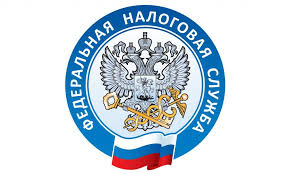                         НАЛОГОВАЯ СЛУЖБА                     ИНФОРМИРУЕТ        1 декабря 2021 года истек предельный срок уплаты имущественных налогов.     Начиная со 2 декабря, неуплаченный налог считается долгом, в отношении которого начисляются пени за каждый календарный день просрочки.     Неисполнение обязанности по уплате налогов вовремя, кроме увеличения долга на сумму пени, влечет за собой применение мер принудительного взыскания, в том числе за счет денежных средств на счетах в банках, заработной платы и имущества должника.     Управление Федеральной налоговой службы призывает оплатить задолженность по имущественным налогам любым удобным способом, в том числе с помощью:     - «Личного кабинета налогоплательщика для физических лиц»;     - Сервиса «Уплата налогов и пошлин» на сайте www.nalog.ru;     - Платежных терминалов банков;     - Приложения мобильного банка;     - Портала Госуслуги (www.gosuslugi.ru),     - Сервиса «Единый налоговый платёж».     Помимо этого, в «Личном кабинете налогоплательщика для физических лиц» или на портале Госуслуги (www.gosuslugi.ru) можно проверить наличие задолженности.     Если вам не поступило налоговое уведомление или в платёжном документе указана неверная сумма к уплате, а также при возникновении иных проблем стоит обратиться в налоговые органы лично, через «Личный кабинет налогоплательщика», сервис «Обратиться в ФНС», или же по номеру Единого контакт - центра ФНС России 8-800-222-22-22.